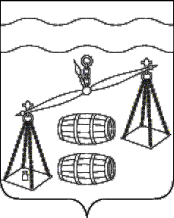 Администрация сельского поселения 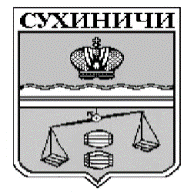 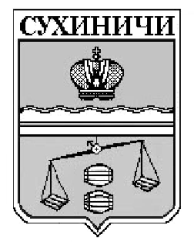 «Село Брынь»Калужская областьПОСТАНОВЛЕНИЕОб    отмене     постановления      администрации сельского  поселения  «Село Брынь» от 18.06.2020       №34   «Об      утверждении  Административного            регламента по предоставлению  муниципальной  услуги    «Дача    письменных    разъяснений налогоплательщикам и налоговым агентам  по вопросам применения муниципальных  правовых   актов  о  налогах  и сборах»»В соответствии с подпунктами 19.1, 19.2, 26, 27 части 1 статьи 15 Федерального закона от 06.10.2003 N 131-ФЗ «Об общих принципах организации местного самоуправления в Российской Федерации» администрация сельского поселения «Село Брынь» ПОСТАНОВЛЯЕТ:Постановление администрации СП «Село Брынь» от 18.06.2020 № 34 «Об утверждении Административного регламента по предоставлению муниципальной услуги «Дача письменных разъяснений налогоплательщикам и налоговым агентам по вопросам применения муниципальных правовых актов о налогах и сборах»» отменить.Данное Постановление вступает в силу после его официального обнародования.Контроль за исполнением данного Постановления оставляю за собой.Глава администрации  СП «Село Брынь»                                                     Н.И.Паничеваот 18.08.2020                      № 40